Cycle  - SxCycle  - SxFICHE PEDAGOGIQUE DE SEQUENCE Pôle des Sciences et de la Technologie au collègeFICHE PEDAGOGIQUE DE SEQUENCE Pôle des Sciences et de la Technologie au collègeFICHE PEDAGOGIQUE DE SEQUENCE Pôle des Sciences et de la Technologie au collègeFICHE PEDAGOGIQUE DE SEQUENCE Pôle des Sciences et de la Technologie au collègeFICHE PEDAGOGIQUE DE SEQUENCE Pôle des Sciences et de la Technologie au collègeFICHE PEDAGOGIQUE DE SEQUENCE Pôle des Sciences et de la Technologie au collègeFICHE PEDAGOGIQUE DE SEQUENCE Pôle des Sciences et de la Technologie au collègeFICHE PEDAGOGIQUE DE SEQUENCE Pôle des Sciences et de la Technologie au collègeFICHE PEDAGOGIQUE DE SEQUENCE Pôle des Sciences et de la Technologie au collègeFICHE PEDAGOGIQUE DE SEQUENCE Pôle des Sciences et de la Technologie au collège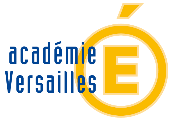 Thème de séquenceThème de séquenceThème de séquenceThème de séquenceThème de séquenceThème de séquenceThème de séquenceThème de séquenceProblématiqueProblématiqueProblématiqueProblématiqueProblématiqueProblématiqueProblématiqueProblématiqueProblématiqueObjet ou système techniqueObjet ou système techniqueObjet ou système techniqueObjet ou système techniqueObjet ou système techniqueObjet ou système techniqueObjet ou système techniqueObjet ou système techniquePositionnement sur le cycleDébut de cycle                                                                                     Fin de cyclePositionnement sur le cycleDébut de cycle                                                                                     Fin de cyclePositionnement sur le cycleDébut de cycle                                                                                     Fin de cyclePositionnement sur le cycleDébut de cycle                                                                                     Fin de cyclePositionnement sur le cycleDébut de cycle                                                                                     Fin de cyclePositionnement sur le cycleDébut de cycle                                                                                     Fin de cyclePositionnement sur le cycleDébut de cycle                                                                                     Fin de cyclePositionnement sur le cycleDébut de cycle                                                                                     Fin de cyclePositionnement sur le cycleDébut de cycle                                                                                     Fin de cycleCompétences Travaillées (CT)Compétences Travaillées (CT)Compétences Travaillées (CT)Compétences Travaillées (CT)compétences associées (CA)compétences associées (CA)compétences associées (CA)compétences associées (CA)compétences associées (CA)compétences associées (CA)compétences associées (CA)Connaissances (CO)Connaissances (CO)Connaissances (CO)Connaissances (CO)Connaissances (CO)Prérequis des élèvesPrérequis des élèvesPrérequis des élèvesPrérequis des élèvesPrérequis des élèvesPrérequis des élèvesPrérequis des élèvesPrérequis des élèvesPrérequis des élèvesPrérequis des élèvesPrérequis des élèvesPrérequis des élèvesPrérequis des élèvesPrérequis des élèvesPrérequis des élèvesPrérequis des élèvesPrésentation de la séquencePrésentation de la séquencePrésentation de la séquencePrésentation de la séquencePrésentation de la séquencePrésentation de la séquencePrésentation de la séquencePrésentation de la séquencePrésentation de la séquencePrésentation de la séquencePrésentation de la séquencePrésentation de la séquencePrésentation de la séquencePrésentation de la séquencePrésentation de la séquencePrésentation de la séquenceSituation déclenchanteSituation déclenchanteSituation déclenchanteSituation déclenchanteSituation déclenchanteSituation déclenchanteSituation déclenchanteSituation déclenchanteEléments de la synthèseEléments de la synthèseEléments de la synthèseEléments de la synthèseEléments de la synthèseEléments de la synthèseEléments de la synthèseEléments de la synthèseLiens avec les autres disciplines, les autres thèmes (C3) ou les EPI et parcours (C4)Liens avec les autres disciplines, les autres thèmes (C3) ou les EPI et parcours (C4)Liens avec les autres disciplines, les autres thèmes (C3) ou les EPI et parcours (C4)Liens avec les autres disciplines, les autres thèmes (C3) ou les EPI et parcours (C4)Liens avec les autres disciplines, les autres thèmes (C3) ou les EPI et parcours (C4)Liens avec les autres disciplines, les autres thèmes (C3) ou les EPI et parcours (C4)Liens avec les autres disciplines, les autres thèmes (C3) ou les EPI et parcours (C4)Liens avec les autres disciplines, les autres thèmes (C3) ou les EPI et parcours (C4)Modalités d’évaluationModalités d’évaluationModalités d’évaluationModalités d’évaluationModalités d’évaluationModalités d’évaluationModalités d’évaluationModalités d’évaluationDéroulement de la séquenceDéroulement de la séquenceDéroulement de la séquenceDéroulement de la séquenceDéroulement de la séquenceDéroulement de la séquenceDéroulement de la séquenceDéroulement de la séquenceDéroulement de la séquenceDéroulement de la séquenceDéroulement de la séquenceDéroulement de la séquenceDéroulement de la séquenceDéroulement de la séquenceDéroulement de la séquenceDéroulement de la séquenceQuestionnementQuestionnementDémarche PédagogiqueDémarche PédagogiqueDémarche PédagogiqueDémarche PédagogiqueActivitésActivitésRessources – MatérielsRessources – MatérielsRessources – MatérielsRessources – MatérielsConclusion - BilanConclusion - BilanConclusion - BilanSéance 1Séance 2Séance 3Séquence expérimentée :  oui  nonAuteurs - clg :Séquence expérimentée :  oui  nonAuteurs - clg :Séquence expérimentée :  oui  nonAuteurs - clg :Séquence expérimentée :  oui  nonAuteurs - clg :Séquence expérimentée :  oui  nonAuteurs - clg :CommentairesCommentairesCommentairesCommentairesCommentairesCommentairesCommentairesCommentairesCommentairesCommentairesCommentaires